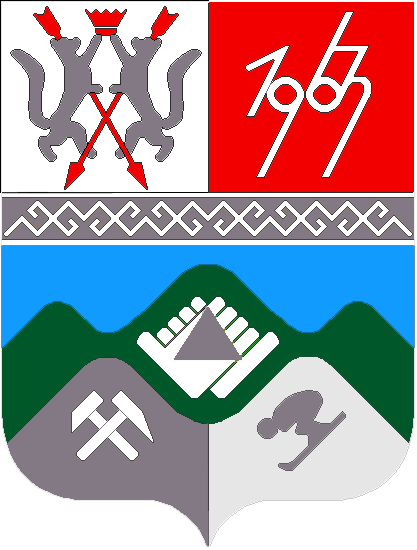 КЕМЕРОВСКАЯ ОБЛАСТЬМУНИЦИПАЛЬНОЕ ОБРАЗОВАНИЕ ТАШТАГОЛЬСКИЙ МУНИЦИПАЛЬНЫЙ РАЙОН  СОВЕТ НАРОДНЫХ ДЕПУТАТОВ УСТЬ-КАБЫРЗИНСКОГОСЕЛЬСКОГО ПОСЕЛЕНИЯРЕШЕНИЕ   (проект)                     От «  »               2016 года №           Принято  Советом  народных депутатов Усть-Кабырзинского сельского поселения               от  «   «            2016 годаО  внесении изменений и дополнений в Устав муниципального образования «Усть-Кабырзинское сельское поселение» Учитывая общественную значимость и необходимость своевременного приведения в соответствие с федеральным законодательством Устава муниципального образования «Усть-Кабырзинское сельское поселение », руководствуясь Федеральным законом от 29.06.2015 №204-ФЗ «О внесении изменений в Федеральный закон «О физической культуре и спорте в Российской Федерации» и отдельные законодательные акты Российской Федерации», Федеральным законом от 31.12.2014  №499-ФЗ «О внесении изменений в Земельный кодекс Российской Федерации и отдельные законодательные акты Российской Федерации», Федеральным законом от 23.06.2014 №165-ФЗ «О внесении изменений в Федеральный закон «Об общих принципах организации местного самоуправления в Российской Федерации» и отдельные законодательные акты Российской Федерации», Федеральным законом от 29.06.2015 №187-ФЗ «О внесении изменений в Федеральный закон «Об общих принципах организации местного самоуправления в Российской Федерации», от 03.11.2015 №303-ФЗ «О внесении изменений в отдельные законодательные акты Российской Федерации, Федеральным законом от 25.12.2008 №274-ФЗ «О внесении изменений в отдельные законодательные акты Российской Федерации в связи с принятием Федерального закона «О противодействии коррупции,» и отдельные законодательные акты Российской Федерации», Федеральным законом от 14.10.2014 №307-ФЗ «О внесении изменений в Кодекс Российской Федерации об административных правонарушениях и отдельные законодательные акты Российской Федерации и о признании утратившими силу отдельных положений законодательных актов Российской Федерации в связи с уточнением полномочий государственных органов и муниципальных органов в части осуществления государственного контроля (надзора) и муниципального контроля», Федеральным законом  от 30.12.2015 №447-ФЗ «О внесении изменений в отдельные законодательные акты Российской Федерации по вопросам оценки регулирующего воздействия проектов нормативных правовых актов и экспертизы нормативных правовых актов», Законом Кемеровской  области   от 25.12.2015 №127-ОЗ «О внесении изменения в статью 2 Закона Кемеровской области «Об отдельных вопросах организации и деятельности органов местного самоуправления муниципальных образований», Федеральным законом от 06.10.2003г. № 131-ФЗ «Об общих принципах организации местного самоуправления в Российской Федерации», Уставом муниципального образования «Усть-Кабырзинское сельское поселение», с Заключением рабочей группы о результатах публичных слушаний по проекту решения «О внесении изменений и дополнений в Устав муниципального образования «Усть-Кабырзинское сельское поселение» от 01.09.2015 года, Совет народных депутатов Усть-Кабырзинского сельского поселения,РЕШИЛ:       1.Внести в Устав муниципального образования «Усть-Кабырзинское сельское поселение», следующие изменения и дополнения:        1.1. абзац 1 части 4 статьи 32 Устава изложить в новой редакции:        «Органы местного самоуправления организуют и осуществляют муниципальный контроль за соблюдением требований, установленных муниципальными правовыми актами, принятыми по вопросам местного значения, а в случаях, если соответствующие виды контроля отнесены федеральными законами к полномочиям органов местного самоуправления, также муниципальный контроль за соблюдением требований, установленных федеральными законами, законами Кемеровской области.»;...         1.2. пункт 4 статьи 24 Устава изложить в новой редакции:«4». Депутат, председатель Совета народных депутатов Усть-Кабырзинского сельского поселения  должны соблюдать ограничения, запреты, исполнять обязанности, которые установлены Федеральным законом от 25 декабря 2008 года №273-ФЗ «О противодействии коррупции» и другими федеральными законами. Полномочия депутата, председателя Совета народных депутатов Усть-Кабырзинского сельского поселения прекращаются досрочно в случае несоблюдения ограничений, запретов, неисполнения обязанностей, установленных Федеральным законом от 25 декабря 2008 года №273-ФЗ «О противодействии коррупции», Федеральным законом от 3 декабря 2012 года №230-ФЗ «О контроле за соответствием расходов лиц, замещающих государственные должности, и иных лиц их доходам», Федеральным законом от 7 мая 2013 года №79-ФЗ «О запрете отдельным категориям лиц открывать и иметь счета (вклады), хранить наличные денежные средства и ценности в иностранных банках, расположенных за пределами территории Российской Федерации, владеть и (или) пользоваться иностранными финансовыми инструментами».»;1.3.  пункт 11 статьи 5 Устава дополнить пунктом следующего содержания:«установление максимального размера дохода гражданина и постоянно проживающих совместно с ним членов его семьи и стоимости подлежащего налогообложению их имущества в порядке установленном  Законом Кемеровской области от 10.11.2015 №96-ОЗ «О некоторых вопросах в сфере регулирования отношений по найму жилых помещений жилищного фонда социального использования».»;1.4.  пункт 4 статьи 27 Устава дополнить пунктами следующего содержания:«4.1)  установление порядка проведения конкурса по отбору кандидатур на должность Главы Усть-Кабырзинского сельского поселения;   4.2) установление общего числа членов конкурсной комиссии по отбору кандидатур на должность Главы Усть-Кабырзинского сельского поселения и назначение половины членов конкурсной комиссии; 4.3   избрание Главы Усть-Кабырзинского сельского поселения из числа кандидатов, представленных конкурсной комиссией по результатам конкурса;»; 1.5.  пункт 4 статьи 27 Устава изложить в следующей редакции:«. Глава Усть-Кабырзинского сельского поселения избирается Советом народных депутатов Усть-Кабырзинского сельского поселения из числа кандидатов, представленных конкурсной комиссией по результатам конкурса, сроком на 5 лет.»;1.6.  пункт 6 статьи 27 Устава изложить в новой редакции:«12. Глава Усть-Кабырзинского сельского поселения должен  соблюдать ограничения,  запреты,  исполнять  обязанности, которые установлены Федеральным законом от 25 декабря 2008 года №273-ФЗ «О противодействии коррупции» и другими федеральными законами. Полномочия  главы  прекращаются  досрочно  в случае несоблюдения ограничений, запретов, неисполнения обязанностей, установленных Федеральным законом от 25 декабря 2008 года №273-ФЗ «О противодействии коррупции»,  Федеральным  законом  от 3 декабря 2012 года №230-ФЗ «О контроле за соответствием расходов лиц, замещающих государственные   должности, и   иных лиц   их доходам», Федеральным законом от 7 мая 2013 года №79-ФЗ   «О запрете отдельным  категориям   лиц открывать и иметь счета (вклады), хранить наличные денежные средства и ценности в иностранных банках, расположенных за пределами территории Российской Федерации, владеть и (или) пользоваться иностранными финансовыми инструментами».»;1.7. часть 1 статьи 28 Устава дополнить пунктом следующего содержания:«назначает половину членов конкурсной комиссии при проведении конкурса по отбору кандидатур на должность главы сельского поселения, расположенного на территории Усть-Кабырзинского сельского поселения»;         1.8. часть 1 п.1, п.3 статьи 54 Устава изменить пунктом следующего содержания:предварительный контроль- осуществляется в целях предупреждения и пресечения бюджетных нарушений в процессе исполнения бюджетов бюджетной системы РФ;последующий контроль осуществляется по результатам исполнения бюджетов бюджетной системы РФ в целях установления законности их исполнения, достоверности учета и отчетности.                 1.9.   по тексту п. 1,п.3 статьи 55 Устава дополнить следующим текстом :- главные распорядители (распорядители, получатели) бюджетных средств, главные администраторы (администраторы) доходов бюджета, главные администраторы (администраторы) источников финансирования дефицита бюджета;- финансовые органы (главные распорядители(распорядители) и получатели средств бюджета, которому предоставлены межбюджетные трансферты) в части соблюдения ими целей и условий предоставления межбюджетных трансфертов, бюджетных кредитов,предоставленных из другого бюджета бюджетной системы РФ;- государственные (муниципальные) учреждения2. Настоящее решение подлежит государственной регистрации в территориальном органе уполномоченного федерального органа исполнительной власти в сфере регистрации Уставов муниципальных образований в установленном федеральным законом порядке, а также официальному опубликованию после государственной регистрации в течение   семи дней со дня его поступления из территориального органа, уполномоченного федерального органа исполнительной власти в сфере регистрации и вступает в силу после его официального опубликования в газете «Красная Шория». 3. Контроль за исполнением настоящего решения возложить на председателя Совета народных депутатов Усть-Кабырзинского сельского поселения Ломакину А.В..Председатель Совета народных депутатовУсть-Кабырзинского сельского поселения                          А.В.Ломакина                  Глава	 Усть-Кабырзинского сельского поселения	        В.А.Топаков			                      Приложение №1 к решению                                 Совета народных депутатов Усть-Кабырзинского сельского поселения района №        От «    «             2016 года ЗАКЛЮЧЕНИЕРабочей группы о результатах публичных слушаний по проекту решения «О внесении изменений и дополнений в Устав муниципального образования «Усть-Кабырзинское сельское поселение»П. Усть-Кабырза						   «   »                 2016 годаРабочая группа в составе: 6 человекРуководитель рабочей группы:	Публичные слушания по обсуждению «Проекта внесения изменений и дополнений в Устав муниципального образования «Усть-Кабырзинское сельское поселение», вынесенного решением Совета народных депутатов  Таштагольского муниципального района от         2016 года, №  проведены в соответствии со статьей 28 Федерального закона от 6 октября 2003 года № 131-ФЗ «Об общих принципах организации местного самоуправления в Российской Федерации», Уставом муниципального образования «Усть-Кабырзинское сельское поселение».	Публичные слушания проведены на основании решения Совета народных депутатов Усть-Кабырзинского сельского поселения от       2016 года, №   «О подготовке проекта внесения изменений и дополнений в Устав муниципального образования «Усть-Кабырзинское сельское поселение»	Полный текст проекта внесения изменений и дополнений в Устав муниципального образования «Усть-Кабырзинское сельское поселение», информация о дате, времени, месте проведения публичных слушаний по обсуждению проекта были обнародованы на информационном стенде администрации Усть-Кабырзинского сельского поселения и в Интернете на официальном сайте администрации Таштагольского муниципального района.	Проект Устава внесения изменений и дополнений в Устав муниципального образования «Усть-Кабырзинское сельское поселение», информация о проведении публичных слушаний с указанием даты, времени, места проведения размещены на информационном стенде администрации Усть-Кабырзинского сельского поселения и в Интернете на официальном сайте администрации Таштагольского муниципального района.	На публичных слушаниях граждане высказали одобрение предлагаемому проекту внесения изменений и дополнений в Устав муниципального образования «Усть-Кабырзинское сельское поселение», вынесенному Советом народных депутатов Усть-Кабырзинского сельского поселения от            2016 года, №  «О подготовке проекта внесения изменений и дополнений в Устав муниципального образования «Усть-Кабырзинского сельского поселения»  рекомендовали внести изменения и дополнения в Устав муниципального образования «Усть-Кабырзинское сельское поселение»  в связи с изменениями в Закон Кемеровской области от 13.11.2014г. №94-ОЗ «Об отдельных вопросах организации и деятельности органов местного самоуправления муниципальных образований».Руководитель Рабочей  группы:					А.В.ЛомакинаЛомакина Анна Вячеславовна  - Председатель Совета народных депутатов Усть-Кабырзинского сельского поселенияЧлены рабочей группы:Топаков Валерий Арсентьевич - Глава Усть-Кабырзинского сельского поселенияТыдыякова Людмила Егоровна - Главный специалист по кадровым вопросамКоролькова Людмила Юрьевна - Депутат СНД Усть-_Кабырзинского сельского поселенияКруч Юрий Александрович - Депутат СНД Усть-Кабырзинского сельского поселенияНеунывахина Лидия Ивановна - Депутат СНД Усть-Кабырзинского сельского поселения